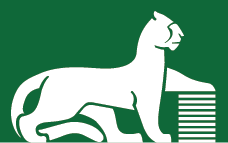 Приложение №17.к Правилам внутреннего контроляАнкета выгодоприобретателя – иностранной структуры без образования юридического лицаВ случае внесения изменений в идентификационные сведения, а также в сведения о представителях, выгодоприобретателях, бенефициарных владельцах, необходимо предоставить в организацию соответствующие подтверждающие документы.1.1. Анкета выгодоприобретателя – иностранной структуры без образования юридического лица1.1. Анкета выгодоприобретателя – иностранной структуры без образования юридического лица1.1. Анкета выгодоприобретателя – иностранной структуры без образования юридического лицаНаименованиеОрганизационно-правовая формаРегистрационный номер (номера) (при наличии), присвоенный иностранной структуре без образования юридического лица в государстве (на территории) ее регистрации (инкорпорации) при регистрации (инкорпорации)Код (коды) (при наличии) иностранной структуры без образования юридического лица в государстве (на территории) ее регистрации (инкорпорации) в качестве налогоплательщика (или их аналоги)Место государственной регистрации (местонахождение)Дата заполнения анкетыДаты обновления анкетыФИО и подпись лица, заполнившего анкету